План - конспект урока по теме:«Признаки делимости на 9 и на 3»6-й классКремина Наталья Михайловна, учитель математики.Разделы: Преподавание математики._________________________________________________________________________________________Урок открытия нового знания.Цели: создать условия для развития умений называть признаки делимости на 9 при решении задач; создать условия для развития умений называть признак делимости на 3; способствовать развитию логического мышления.Предметные: познакомить учащихся с признаками делимости на 9 и на 3.Личностные: проявляют положительное отношение к урокам математики, широкий интерес к новому учебному материалу, способам решения новых учебных задач, доброжелательное отношение к сверстникам; дают позитивную оценку и самооценку учебной деятельности; адекватно воспринимают оценку учителя и одноклассников; формировать умение соотносить полученный результат с поставленной целью.Метапредметные: формировать умения сравнивать, анализировать, обобщать по разным основаниям, моделировать выбор способов деятельности.– регулятивные: в диалоге с учителем совершенствуют критерии оценки и пользуются ими в ходе оценки и самооценки;– познавательные: самостоятельно предполагают, какая информация нужна для решения учебной задачи; передают содержание в сжатом, выборочном или развернутом виде;– коммуникативные: умеют оформлять свои мысли в устной и письменной речи с учетом своих учебных и жизненных речевых ситуаций; умеют при необходимости отстаивать свою точку зрения, аргументируя ее, подтверждать аргументы фактами.Тип урока: урок  изучения нового материала.Планируемые результаты: обучающиеся научатся формулировать признаки делимости на 9 ина 3; определять по записи натурального числа, делится ли оно нацело на 9, на 3.Основные понятия: Признак делимости на 9, признак делимости на 3.Ход урока:1. Организационный момент.Добрый день, дорогие ребята! Улыбнитесь друг другу, пожелайте хорошего настроения!  С каким настроением вы пришли на урок математики?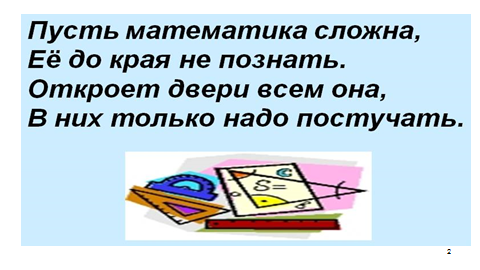 2. Проверка домашнего задания.Проверить через документ  - камеру.3. Анализ самостоятельной  работы. Работа над ошибками.Обратить внимание на задания, которые вызвали затруднения при выполнении работы.4. Постановка формируемых результатов и задач урока. Мотивация учебной деятельности.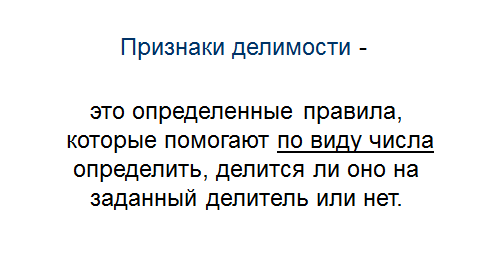 5. Актуализация знаний учащихся.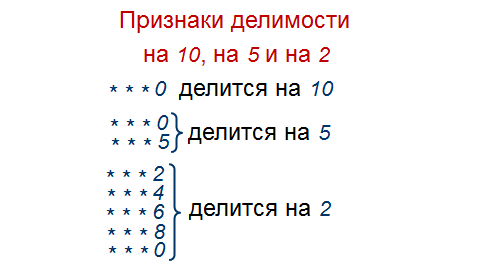 6. Изучение нового материала.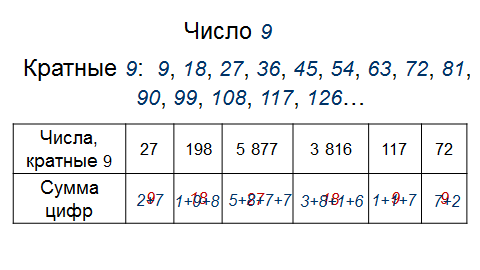 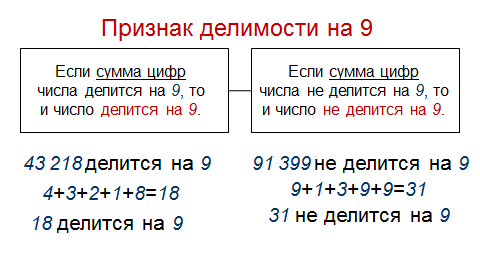 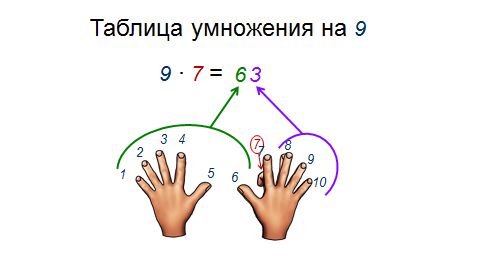 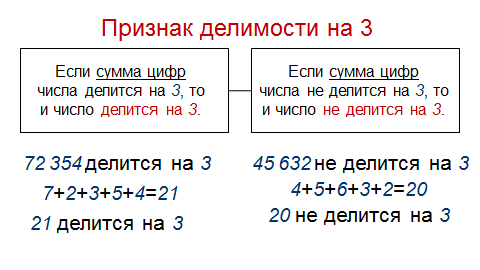 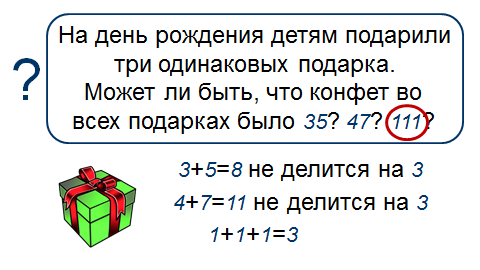 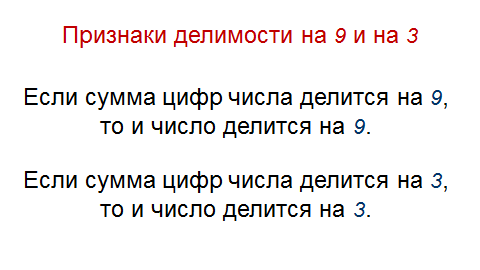 7. Первичное закрепление нового материала.Учебник:          № 73(У)                         № 74(У)                                                      № 75; № 77;  № 79; № 81(1).Рабочая тетрадь:                    № 32; № 33; № 34; № 35.8. Рефлексия учебной деятельности на уроке.    Итог урока.Рабочая тетрадь:   № 31.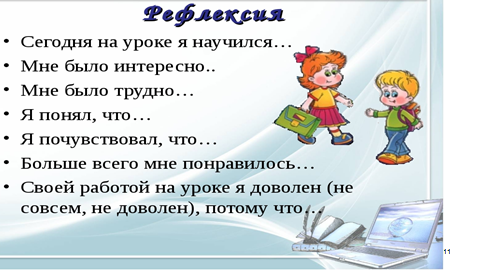 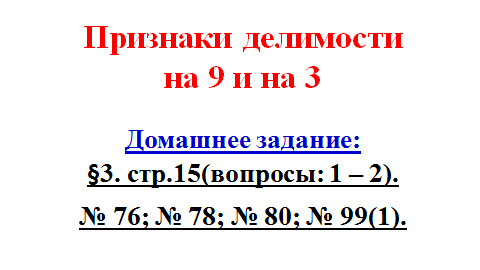 9. Домашнее задание: §3. стр.15(вопросы: 1 – 2). № 76; № 78; № 80; № 99(1).